WINGATE COMMUNITY NURSERY SCHOOL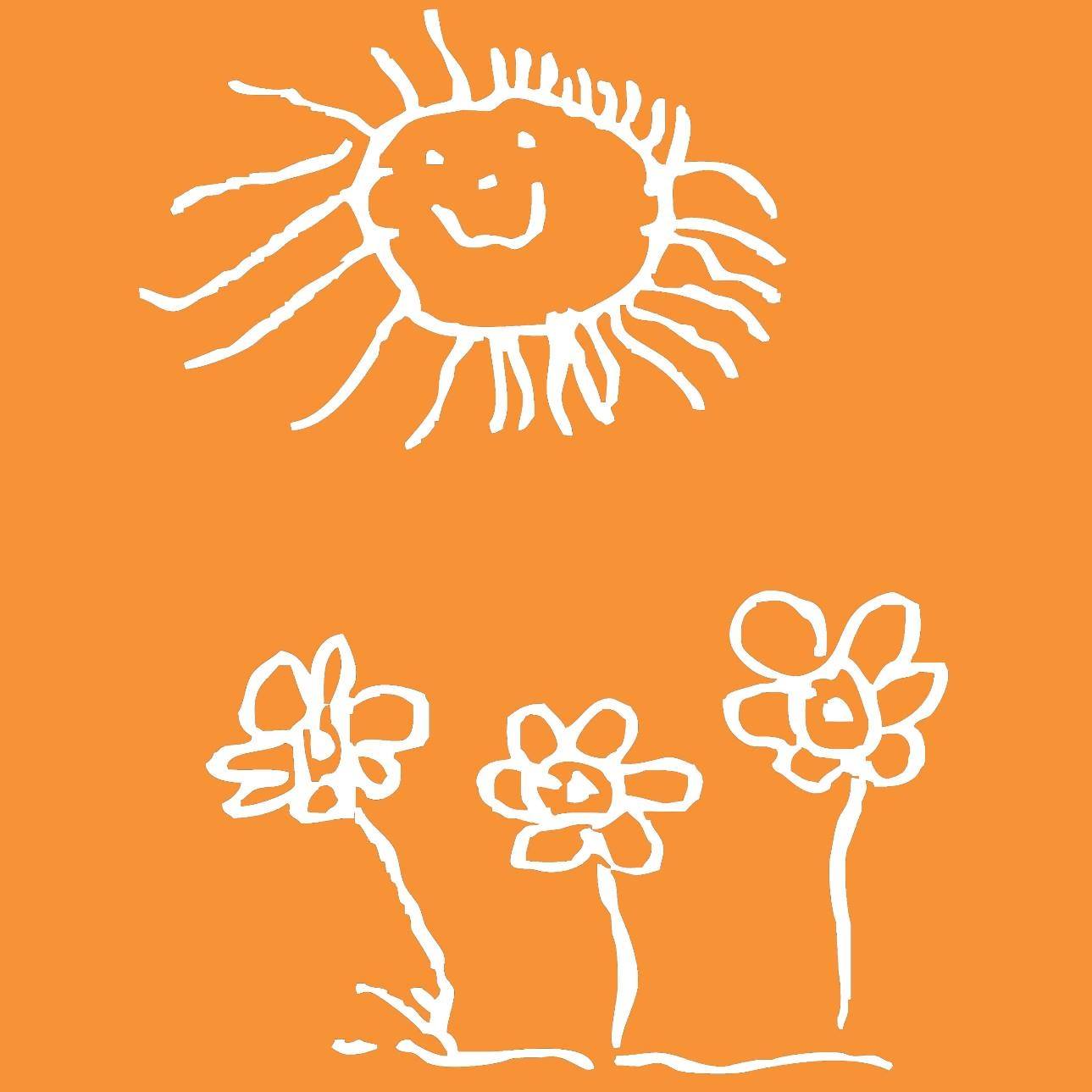 BRITISH VALUES STATEMENTThe DFE have delegated the responsibility, “to create and enforce a clear and rigorous expectation on all schools to promote the fundamental British values of democracy, the rule of law, individual liberty and mutual respect and tolerance of those with different faiths and beliefs”.At Wingate Community Nursery School we believe that our aims, values and curriculum provide a solid foundation upon which to build a young child’s understanding and acceptance of diversity and difference. We want our children to start developing the key attitudes that will enable them to make positive contributions to society as citizens in the future.Children and parents have a voice at Wingate – a voice that is listened to. Children have opportunities to speak and listen to each other and make choices and decisions about life at nursery. There are numerous opportunities for parents to communicate with us and have their voice heard eg parent questionnaires, communication book, large whiteboard for messages and most importantly, an understanding that we are available to listen every single day should parents or families need it.  We consistently demonstrate high expectations for mutual respect, tolerance and personal responsibility within our whole school community. Children are taught about the values and reasons behind our ‘rules’, codes and conventions and that they are there to keep us safe and to prevent discrimination of any kind. Our EY policy and practice ensures that any incidences of discrimination or stereotyping are addressed appropriately and promptly. We work hard to boost children’s self –esteem and provide them with the confidence and ‘voice’ to share thoughts, feelings and to make sensible choices within a safe and supportive environment. We aim to introduce children to different faiths and beliefs through the different celebrations throughout the year. We do this through exploration of food, music, dress/costume of other cultures and believe that the broader the child’s experiences, the more confident and effective they are likely to be at contributing to Britain’s diverse society. Our children’s social, moral, spiritual and cultural development is firmly underpinned by the inclusive ethos of the school and further enhanced by a range of planned experiences and resources which promote a wider understanding of people, families and communities beyond their own.Children are encouraged to know, understand and exercise their rights, sharing with them the UNICEF Rights of the Child. Latest ReviewSeptember 2023Next ReviewSeptember 2025Shared withFinance and Premises Committee